Offene Aufgabe
Personengesellschaft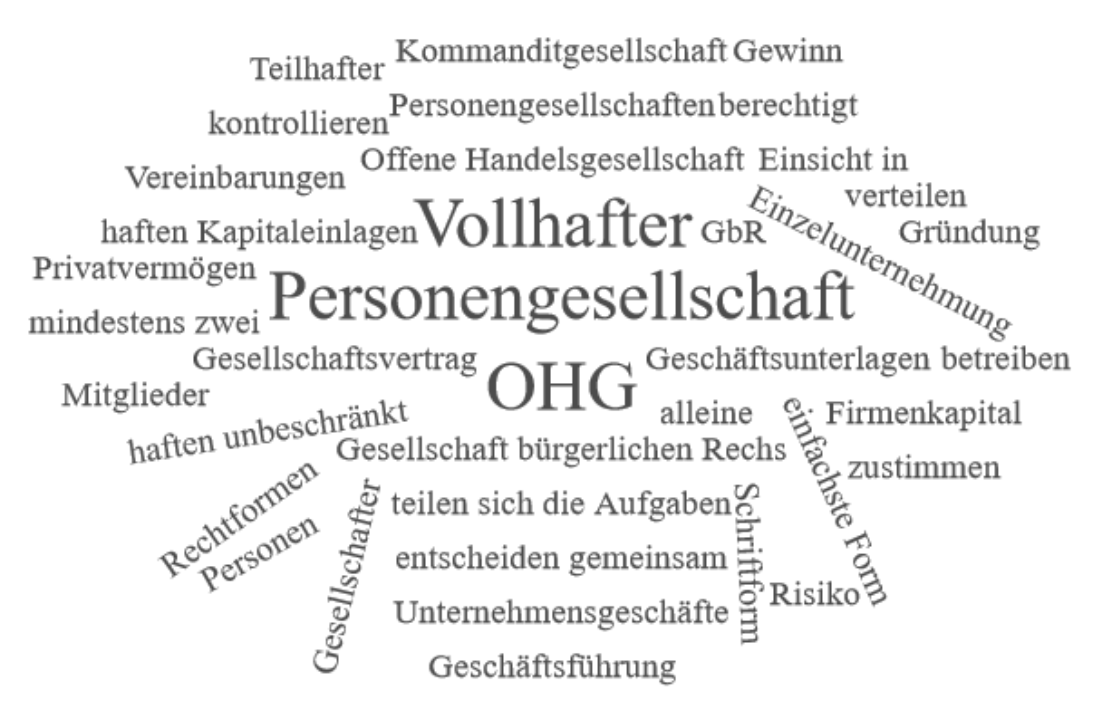 Bitte erstellen Sie anhand der Wortwolke einen Text über „Personengesellschaft“.